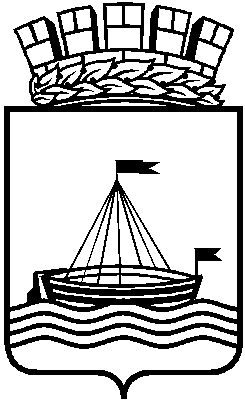 Муниципальное АВТОНОМНОЕ ОБЩЕОБРАЗОВАТЕЛЬНОЕ УчреждениеСРЕДНЯЯ ОБЩЕОБРАЗОВАТЕЛЬНАЯ ШКОЛА № 25 ГОРОДА ТЮМЕНИ( МАОУ СОШ № 25 г. Тюмени)ул Первомайская, 1, г.Тюмень, 625000			                        т ел.: (3452) 50-76-95, факс: 50-76-95 , Е-mail: ship25@rambler.ru«Духовная культура - основа формирования достойного гражданина Российской Федерации» (методическое обеспечение  модуля  «Основы религиозных культур и светской этики»)Срок реализации: 1 годВозраст детей: 10-11 лет                                    Разработчики:                                                                                                       Слащева А.С., учитель I категории                                                                           Баженова А.В., учитель I категорииг. Тюмень2016 г.ВведениеДанная методическая разработка  по предмету «Основы религиозных культур и светской этики» предназначена для учителей начальной школы.  Она состоит из методических рекомендаций по подготовке и проведению уроков по темам: «Обычаи и обряды русского народа», «Сердце матери», «Праздники народов России», «Защитники Отечества». В пособии предложены методические рекомендации по работе с литературными произведениями, различными видами словарей, историческими источниками информации. Русский народный фольклор стал основой для изучения терминов и понятий. Большое внимание в работе уделяется деятельности ученика, связанной с анализом текста, его логической обработкой; решению практических задач, кроссвордов. Основной  методом – продуктивный, так как он обеспечивает всестороннее развитие творческой личности ребенка, обогащает духовную культуру и способствует формированию достойного гражданина Российской Федерации. Приложением к методическим разработкам является интерактивный мультимедиа продукт, направленный на укрепление взаимодействия светской и церковной систем образования по духовно-нравственному воспитанию и образованию граждан Российской Федерации и  внедрение в практику наиболее эффективных методик духовно-нравственного воспитания и обучения.Тема: "Обычаи и обряды русского народа". Цель урока:Образовательная: формирование представления о понятиях: обычай, обряд, помолвка, венчание, бракосочетание.Воспитательная: формирование чувства уважения к традициям и культуре русского народа; знакомство с разнообразием русских пословиц и поговорок о семье и браке.Развивающая: развитие у учащихся способности общения, выстраивания отношений с окружающими их людьми.Деятельностная: развитие умений пользоваться словарём, объяснять значение пословиц и поговорок; развитие навыков ознакомительного и продуктивного чтения; развитие умения решать кроссворды.Тип урока:  «открытие» нового знания.Оборудование: компьютер, медиапроектор,  мультимедийная презентация, раздаточный материал, предметы быта необходимые для инсценирования обычая «застолье».Ход урокаОрганизационный этап. Учитель: Доброе утро, ребята! Сегодня у нас не обычный урок, а урок-кроссворд. Вы любите разгадывать кроссворды? (Ответы детей).Учитель: Итак, разгадав наш кроссворд, вы, узнаете тему нашего урока.II. Мотивационный этап.Кроссворд “Обычаи и обряды”. (Приложение№1).На партах учеников листки с кроссвордами, учитель читает определения понятий, изученных ребятами на уроках в течение 1 полугодия. Для оказания определённой помощи у учеников имеются листки с подсказками “Словарь понятий” (Приложение№2).Учитель: Итак, вы отгадали на кроссворд. Действительно, тема нашего урока звучит “Обычаи и обряды русского народа”. III. Этап целеполагания. Учитель: Чему же мы должны научиться сегодня на нашем уроке? (Ответы учащихся).Учитель: Давайте, ребята, выберем цель нашего урока. Перед вами листки с различными целями, выберите ту, которая относится к теме нашего урока. (Приложение №3).(Учитель даёт избыточные цели, ученики должны промаркировать нужное).Учащиеся ставят цель урока: познакомиться с понятиями “обычай” и “обряд”; узнать об обряде бракосочетания на Руси.IV Этап изучения нового материала. Учитель: Ребята, у вас на листках также записаны определения, вам необходимо подобрать верный термин к каждому понятию. (Приложение № 4.) Эту работу я предлагаю вам выполнить в парах. (Ответы учащихся).Учитель: Одним из древнейших обычаев является бракосочетания. Как вы понимаете слово “бракосочетание”? (Ответы учащихся).Учитель: Давайте  найдем значение этого слова в словаре и узнаем, правы ли вы в своих предположениях.Учитель: Я предлагаю, познакомимся со свадебным обычаем на Руси. Вам необходимо поработать в группах. Каждой группе предстоит  изучить одну из традиций, связанных со свадебным обычаем. На столах у вас даны справочные материалы, вам необходимо внимательно прочитать, определить ключевые слова и главную мысль. (Приложение №5).1-я группа - сватовство;2-я группа - помолвка;3-я группа - девичник4-я группа – свадебный поезд;5-я группа – венчание;6-я группа- встреча молодых.(Учащиеся изучают предложенный материал).Учитель: Сейчас каждая группа поделиться полученными знаниями с остальными. И тогда мы получим полное представление о свадебных традициях на Руси. (Ответы учащихся).Учитель: Жили молодые муж и жена счастливо и появлялись у них дети. Какой важный обряд связан с рождением ребенка?(Крещение).Учитель: Что вы о нем знаете? (Ответы учащихся).Рассказ учителя:Крещение ребёнка – важнейший обряд в жизни каждого русского человека, так было испокон века. По традиции крестили младенца на третий, восьмой или на сороковой день. Ко дню его Крещения родители и все родственники готовились очень долго и тщательно. Самое главное – правильно выбрать крёстных. Ведь на Руси крёстные играли огромную роль в жизни ребёнка, они практически наравне с родителями участвовали в его жизни и судьбе. Существовала традиция, согласно которой крестными выбирали молодых несемейных людей. Некоторые выбирали в крёстные тех людей, которые уже крестили детей и их крестники живут счастливо. Это считалось показателем того, что и у ныне окрещенных младенцев жизнь сложится замечательно. Крестный отец дарил подарки на Крещение крестнику: крестик, крестильный хлеб, и оплачивал сам обряд. Крестная мать дарила крестильную рубашку, которую она шила сама, а также отрезы ситца или хлопка. Крестильные наборы старались богато и изысканно украсить, ведь они потом становилась семейной реликвией и передавалась по наследству из поколения в поколение.  Во время самого обряда крещения в церкви могли присутствовать только крестные родители малыша, а также другие родственники и близкие, которых приглашали на это торжество. Мать с отцом оставались дома и готовили торжественный стол к приезду гостей из церкви.   После приезда из церкви ребёночка крёстные родители передавали матери, называя имя ребёнка, которое было дано ему при крещении. После младенца клали на овчинный тулуп или другой мех под иконы. Рядом с ним оставляли монеты разного достоинства: чем дороже  – тем лучше. Мех и монеты символизировали богатство и благополучие, которое ожидало малыша в будущем.После гости рассаживались за столом, во главе которого, как самые важные и почётные гости, сидели крёстные ребёнка (кум и кума) и повитуха, принимавшая родыПо окончанию торжественного обеда родители делали подарки для крёстных, заворачивали им по куску праздничного пирога. А также в некоторых областях невестка одаривала свёкра со свекровью, а те в свою очередь одаривали её и малыша, желая им всяческих благ. V. Включение в систему знаний и повторение.Учитель: Сегодня на уроке мы познакомились с традициями и обрядами нашего народа. Что общего в этих обрядах? (Хлебосольный стол).(Инсценирование застолья).Учитель: Давайте отправимся в гости к одной из семей живущих на Руси. На пороге дома нас встречала вся большая семья. Бабушка по такому случаю нарядилась в настоящий русский сарафан, в ярко расписной кофте, на плечах был накинут большой русский платок. Встречали нас хлебом, солью. Со словами: «Добро пожаловать!» мы прошли в избу. Ученик 1: Будет всем вам здесь приятно  Побывать в гостях у нас, Песни русские попеть, В русский пляс с душой пуститься, Пирогов отведать вкусных, и чайку напиться всласть, Все мы рады видеть вас!Учитель:   В центре комнаты стоит большой стол, накрытый скатертью, на столе возвышается русский самовар, стоят блины, пирожки. Хлеб поставили на самое почетное место. Недаром существует пословица: «Хлеб на столе, так и стол престол, а хлеба ни куска, так и стол доска».Ученик 2: Ходить в гости, пить чай с бубликами, ватрушками, пирогами – это старинный русский обычай. Не забыт этот обычай. Зайди в любой дом, к молодым ли старым, везде тебя приветливо встретят, пригласят к столу.Ученик 3:На Руси обычай древний- Дорог гость – так привечай Наливай ему целебный Ароматный, крепкий чай.Учитель:    Долог зимний вечер. В такие вечера загадки служили подспорьем хорошему настроению. Любят в этом доме и загадки:Ученик 4: «Что на сковороду наливают, да в четверо сгибают?» - «В небе – дыра, в землю – дыра, а в середине огонь, да вода». Учитель:  Вдруг заиграл баян. Это хозяин взял гармонь в свои умелые руки. Следом зазвучали песни. Какие же посиделки без задорной частушки!Ученик 5:  Хорошо пропели песниМилые подружки.Только что за посиделкиБез нашей частушки?Баяниста Петю яДавно заприметила,Играет он старательно,Моргает завлекательно.Учитель:  Узнали мы и чем раньше угощали хозяева дорогих гостей. На обеденный стол ставилась большая чаша – одна на всю семью. Хозяин дома сидел за столом на почетном месте. Он первым начинал трапезу, и только после него все остальные могли начать есть. Ели деревянными ложками. Традиционной пищей были колобки – небольшие круглые хлебцы.Учитель: Каждый из вас теперь сможет встретить гостей и накрыть стол соблюдая все традиции.VI. Рефлексия учебной деятельности.Учитель: А в заключение предлагаю вам отгадать, к какому из изученных обрядов (сватовство, венчание, встреча хлебом-солью) подходят данные пословицы:У вас товар, а у нас купец.Хлеб-соль берем, а вас пировать зовем.Жениху да невесте сто лет, да вместе.Вы видели сокола, а нам покажите сизую голубку.Дай Бог вам любовь, да совет.Учитель: Молодцы, ребята. Спасибо за урок. ПРИЛОЖЕНИЕ №1ПРИЛОЖЕНИЕ №2Словарь понятий1. Мораль – система норм и правил поведения, выработанных и охраняемых обществом.
2. Бояре – самые богатые и знатные люди на Руси, занимавшие высшие должности.
3. Рыцарь – в переводе с немецкого “всадник”, в переносном значении– благородный, воспитанный человек, должен был обладать 7 добродетелями: фехтованием, верховой ездой, владением копьём, плаванием, охотой, игрой в шашки, пением стихов в честь прекрасной дамы.
4. Честность – важнейшее качество человека. Искренность, добросовестность, безупречность, прямота в отношениях с другими людьми, надёжность в исполнении обещаний, отрицание обмана и воровства, честное поведение.
5. Дружба – привязанность между людьми, возникающая в результате взаимного уважения, веры друг в друга, общности интересов и взглядов, совместной деятельности.
6. Этика – нормы и правила поведения (мораль, нравственность), выработанные и охраняемые обществом.
7. Вежливость – повседневное уважение и открытая доброжелательность по отношению к тем людям, с которыми приходится встречаться дома и в школе, на работе и в общественных местах.
8. Добро – высшая нравственная ценность. Всё полезное и хорошее, всё, что помогает человеку и природе, идёт им на пользу.
9. Гордость – это чувство самоуважения, достоинства.
10. Ассамблея – увеселительные балы, введённые Петром 1 в России на «французский» манер.
11. Предки – это люди, от которых мы произошли.
12. Гордыня – это гордость вне всякой меры, ставшая слишком преувеличенной.ПРИЛОЖЕНИЕ №3познакомиться с понятиями “честность” и “искренность”;познакомиться с понятиями “гордость” и “гордыня”;узнать о правилах приличия;познакомиться с понятиями “обычай” и “обряд”; узнать о вежливых словах, уметь употреблять их в разных жизненных ситуациях.ПРИЛОЖЕНИЕ № 4ПРИЛОЖЕНИЕ № 5Русские свадебные традиции: СватовствоНа Руси, как в других странах, тоже принято было засылать сватов в дом невесты. В назначенный день сваха или родные жениха приходили в дом девушки. Разговор заводился издалека, в иносказательной форме, и родители невесты обычно с ответом не спешили. Окончательный ответ давался после второго или третьего захода сватов. В случае положительного ответа родители невесты принимали от сватов хлеб, разрезали его. В случае отказа возвращали хлеб сватам.Для успешного сватовства было принято выполнять ряд обрядовых действий. Например, считалось, что в среду и пятницу не следует затевать какие-либо свадебные дела, так как эти дни неблагоприятны для брака. Следили и за тем, чтобы сватовство, как и день свадьбы, не приходилось на 13-е число. В то же время такие нечётные числа, как 3-е, 5-е, 7-е и 9-е, в сватовстве и свадьбе играли определённую роль, считаясь счастливыми.Сватать, как правило, после захода солнца (во избежание сглаза). Тот, кто шёл в дом со сватовством, старался по дороге ни с кем не встречаться и не разговаривать. После ухода сватов женщины связывал все кочерги и ухваты вместе - для удачи в деле.Современное сватовство в России уже, конечно, лишено всех обрядовых обязательств и очень упрощено. Будущий жених сам наносит визит родителям своей избранницы и просит у них «руки их дочери». Если родители согласны, то отец будущей невесты вкладывает правую руку дочери в руку своего будущего зятя. После сватовства будущие молодожёны договариваются об объявлении помолвки и определяют её дату.Русские свадебные традиции: ПомолвкаПомолвка - это провозглашение взаимного согласия влюблённых на вступление в брак. После нее они имели право называться: женихом и невестой.На Руси помолвка или сговор являлась самым важным предсвадебным обрядом. Родители садились друг против друга и несколько минут молчали - так было принято. Затем составлялся уговор, писалась рядная записка, где указывалось, что в такое-то время состоится свадьба.Если невеста была дворянского происхождения, то по этому случаю в её доме давали бал с угощениями. Отец невесты представлял собравшимся жениха и невесту, объявлял об их помолвке. Затем все присутствующие поочерёдно подходили к ним с официальными поздравлениями. В этот день жених дарил невесте кольцо, с каким - либо драгоценным камнем.В более скромных городских семьях помолвка была не столь пышной. Обычно в этот день происходило официальное знакомство родителей жениха и невесты, после чего совершалось благословение. Часто жениха и невесту благословлял священник.В деревнях на помолвке обязательно присутствовали близкие родственники. Родители благословляли жениха и невесту иконой, затем происходил традиционный обмен хлебом и солью. После этого отец жениха и отец невесты поочерёдно отвешивали семь поклонов, ударяли друг друга по рукам и во всеуслышание обещали в согласии завершить начатое дело. Сразу же после родительского благословения невеста выходила на крыльцо и, поклонившись семь раз по сторонам, сообщала собравшимся около её дома соседям и подругам о том, что она окончательно просватана.Сегодня, такой предсвадебный этап как помолвка, соблюдается редко. Но по желанию молодые могут устроить ужин или вечеринку. Традиционно на помолвку приглашают родственников и друзей, которым хотят сообщить о грядущем событии. Жених в день помолвки может преподнести невесте кольцо. Это кольцо, принятое невестой, подтверждает намерение обоих вступить в брак.Русские свадебные традиции: ДевичникОдним из популярнейших до свадебных обрядов является девичник. По традиции накануне свадьбы невеста собирает своих подруг, чтобы провести с ними последний вечер своей свободной незамужней жизни. В старину в этот день невеста обязательно ходила в баню. Туда же приходили женщины петь свадебные песни и расчёсывать волосы невесте. Девушке полагалось плакать и причитать, прощаясь с девичьей волей.Русские свадебные традиции: Свадебный поездВ день свадьбы жених отправлялся за невестой, чтобы затем вести ее под венец.Отправление свадебного поезда (ныне кортежа) сопровождалось обрядами, имеющими магическую цель - предохраниться от нечистой силы и обеспечить в новой семье рождение детей. Все начиналось с того, что дружка, иногда сват, подзывал, всех присутствующих, начиная с родителей
Подъехав к дому невесты, дружка через запертые ворота вёл переговоры с её отцом в особой иносказательной форме: «Мы купцы, торгующие красным товаром. Заблудились и просим пустить ночевать» и т.д. После переговоров, а иногда денежной платы, дружку, а вслед за ним и весь поезд, пускали во двор.Перед отъездом к венцу молодых благословляли иконой и хлебом родители девушки. Отец вкладывал правую её руку в руку жениха со словами: «Пои, корми, обувай, одевай, на работу посылай и в обиду не давай!». Невеста, уходя из дому, причитала, даже если брак ей был по душе. Чтобы уберечь молодых от порчи при выходе из дома невесты, в одних местах их переводили через зажжённую по дороге лучину, в других - горящие пучки соломы клали на пути молодых от венца к дому жениха: на дороге, в воротах, и на пороге дома. Дружка обходил поезд с иконой и кропил его святой водой.При отправлении поезда от дома невесты совершались те же обряды, что и при отъезде от дома жениха. Одно из главных действий - осыпание хмелем и овсом отъезжающих, обязательно жениха с невестой и лошадей. От дома невесты свадебный поезд отправлялся в церковь.Русские свадебные традиции: Свадебные обрядыПеред отправлением к венцу обычно происходил обряд сводов. Своды - символическое соединение жениха и невесты, совершавшееся под специальные песни посреди избы или во дворе. Дружка или сват подводил жениха и невесту друг к другу и соединял им руки или связывал их полотенцем (платком). Жених и невеста три раза обходили по кругу. Магическое значение соединения имели и обряды с хлебом. Например, дружка, отрезав по краюшке от хлеба невесты и привезённого с собой хлеба жениха, складывал их, связывал красной лентой и передавал крёстной матери, которая относила их на стол. Иногда хлебы разламывались над головами сидящих вместе жениха и невесты. Половина от женихова хлеба передавалась отцу невесты, а половина невестиного - дружке жениха, половины связывали лентой и ставили на стол.Русские свадебные традиции: ВенчаниеВенчание - очень красивый и таинственный обряд, происходящий в церкви. Стоя под венцом, молодые перед лицом Бога, дают клятвы быть верными в горе и радости.Русские свадебные традиции: Встреча молодыхПосле венчания новобрачные отправлялись в дом жениха, чтобы получить благословение его родителей. По дороге в дом жениха дружка соблюдал все меры предосторожности: читал молитвы и заговоры, убирал с дороги камни, на которые могло быть напущено колдовство. Ведь, как считалось, свадьбу можно было легко испортить недоброму человеку.У родного дома жениха со свитой встречала мать, одетая в вывернутый тулуп; посыпала сына с невесткой овсом, пшеном - всё это должно было оберегать молодую пару и сулило богатство. Выходил и отец жениха, они вдвоём с матерью благословляли молодых и провожали их за свадебные столы. И сегодня по традиции родители встречают молодожёнов после регистрации в загсе на пороге дома хлебом-солью. После приветственных речей молодые откусывают или отщипывают хлеб, макают его в соль и едят. Считают: кто больше откусил - тот и хозяин. Этот обряд символизирует истинное и чистосердечное согласие и является знаком того, что молодые будут с этих пор как бы крохами одного хлеба.Потом все садятся за столы и начинают пировать. После третьего блюда, дружки просят у родителей жениха благословения для новобрачных идти опочивать, и, отпустив их, вновь пировали. На следующий день после свадьбы, жених созывал к себе гостей. Потом ездил к тестю и тeще и благодарил их за дочь. На третий день жених, невеста и гости отправлялись к ним на обед.Тема: «Сердце матери»Цель урока:Образовательная: формирование представления о понятиях: благовещение, Богородица.Воспитательная: формирование чувства уважения к традициям и культуре русского народа.Развивающая: развитие у учащихся способности общения, выстраивания отношений с окружающими их людьми.Деятельностная: развитие умений пользоваться словарём, объяснять значение пословиц и поговорок; развитие навыков ознакомительного и продуктивного чтения.Тип урока:  «открытие» нового знания.Оборудование: компьютер, медиапроектор,  мультимедийная презентация, раздаточный материал, листы бумаги формата А4 белого цвета (для изготовления фигуры оригами).Ход урокаI. Организационный  этап. Учитель: Здравствуйте, ребята! У нас сегодня очень интересный, и в тоже время серьезный урок! Давайте мысленно пожелаем, друг другу успеха и улыбнемся.II. Мотивационный этап.Учитель: Что такое семья!? Кому отводится большая роль в семье? Кто в семье является хранителем домашнего очага? (Мама).Учитель: Ребята, послушайте притчу.За день до своего рождения ребенок спросил у Бога:
- Говорят, завтра меня посылают на Землю. Как же я буду там жить, ведь я так мал и беззащитен?
Бог ответил:
- Я подарю тебе ангела, который будет ждать тебя и заботиться о тебе.
Ребенок задумался, затем сказал снова:
- Здесь на Небесах я лишь пою и смеюсь, этого достаточно мне для счастья.
Бог ответил:
- Твой ангел будет петь, и улыбаться для тебя, ты почувствуешь его любовь и будешь счастлив.
- О! Но как я пойму его, ведь я не знаю его языка? – спросил ребенок, пристально глядя на Бога. – А что мне делать, если я захочу обратиться к тебе?
Бог мягко прикоснулся к детской головке и сказал:
- Твой ангел сложит твои руки вместе и научит тебя молиться.
Затем ребенок спросил:
- Я слышал, что на Земле есть зло. Кто защитит меня?
- Твой ангел защитит тебя, даже рискуя собственной жизнью.
- Мне будет грустно, так как я не смогу больше видеть тебя…
- Твой ангел расскажет тебе обо мне все и покажет путь, как вернуться ко мне. Так что я всегда буду рядом с тобой.
В этот момент с Земли стали доноситься голоса; и ребенок в спешке спросил:
- Боже, скажи же мне, как зовут моего ангела?
- Его имя не имеет значения. Ты будешь называть его …Учитель: Как вы думаете, ребята, какое имя носил этот ангел? ( Мама).Учитель: Почему в притче мама сравнивается с ангелом? (Ответы учащихся).Учитель: Где «живет» любовь матери? ( В сердце).III. Этап целеполагания. Учитель: Как вы считаете, о чем пойдет речь сегодня на уроке? Каковы цели нашего урока? (Ответы учащихся). Учитель: Послушаем стихотворение о маме.(Чтение стихотворения наизусть подготовленным учеником).Мама – как это прекрасно звучит!
Мама – как много нам говорит!
Это милое, близкое каждому слово.
Мама – это слово конечно не ново,
Но для каждого в мире священно оно,
Хоть и создано было то слово давно.
И пусть ты не знаешь других языков,
И пусть ты в стране чужой, полной врагов,
Скажи это слово, поймут все тебя –
У каждого есть мама своя.
И знай, это слово известно везде –
Оно ведь едино в любом языке!Учитель: Какова главная мысль стихотворения? (Ответы учащихся).Учитель: Тема материнства для многих вечная тема. Она волновала, и будет волновать многие и многие века. Эта тема близка каждому человеку. И я предлагаю вам выступить в роли авторов синквейна. Составьте в парах синквейн о матери. Правила составления вам знакомы 
(размещены на доске) .1 строка. Тема -1 слово (имя существительное).2 строка. Описание темы - 2 слова (имя прилагательное).3 строка. Описание действия -3 слова (глагол).4 строка. Отношение к теме - фраза из 4 слов ( предложение, цитата, отношение автора синквейна к описываемому предмету или объекту.).5 строка. Суть темы -1 слово (синоним).(Учащиеся работают в парах).IV. Этап изучения нового материала.Учитель: Матерям посвящали не только стихи и песни, но и молитвы. Особое трепетное отношение на Руси к Богородице. 7 апреля все православные празднуют Благовещение Пресвятой Богородицы. Согласно евангельской истории, в этот день архангел Гавриил, посланный Богом, принес Деве Марии "благую весть" о том, что она избрана между женами и от нее воплотится Сын Божий. Он сказал ей такие слова: "Радуйся, Благодатная! Господь с Тобою; благословенна Ты между женами".Учитель:  Кто такая Дева Мария? Почему у православных особое отношение к ней? Как вы думаете, что означает слово Благовещение? (Ответы учащихся).Учитель: Вот уже две тысячи лет воспевается образ Божией Матери. Богородице посвящают свои творения художники и скульпторы, поэты и композиторы. Недаром среди многих обращений к Богородице - Дева Мария, Царица Небесная, Мадонна - есть обращение: Всепетая. В русской православной церкви есть молитва, обращённая к матери - "Богородице Дево, радуйся" С. В. Рахманинова, давайте ее послушаем.(Слушание  "Богородице Дево, радуйся" С. В. Рахманинов  из всенощного бдения)Учитель: Одной картины я желал быть вечный зритель, Одной: чтоб на меня с холста, как с облаков, Пречистая наш Божественный Спаситель. Она с величием, Он с разумом в очах - Взирали, кроткие, во славе и в лучах. (А.С.Пушкин)Учитель: На Руси Богородица всегда воспринималась как покровительница и защитница родной земли, заступница людей перед Богом. Русские иконописцы написали огромное количество икон, на которых запечатлен лик Богородицы, события ее земной жизни, потому что на Руси Богородица почиталась особо. Она всегда воспринималась как покровительница и защитница родной земли, заступница людей перед Богом. Каждая Богородичная икона уникальна, имеет свою удивительную историю написания и обретения. У каждой иконы своя судьба. Одним из лучших ранних образцов византийской живописи явилась икона «Владимирская икона Божией Матери».Учитель: Как вы понимаете слово «заступница»? (Ответы учащихся).Учитель: «Владимирская Богоматерь» - одно из лучших произведений средневекового искусства, которое художник И.Э. Грабарь справедливо назвал «несравненной, чудесной, извечной песнью материнства». Когда художник пишет Деву Марию, то у него чаще всего получается не картина, а икона. А вы знаете, как получается икона? Икона, есть образ, а не конкретное лицо. Иконы пишут по строго определённым правилам (канонам) красками (обычно темперой) на деревянной (липовой или сосновой) доске, покрытой левкасом (особым грунтом) и лик на ней не несет чьих-то индивидуальных черт. На Руси есть иконы с удивительно поэтическими названиями: «Утоли мои печали», «Неувядаемый цвет», «Нечаянная радость».Богородица, прежде всего мать, поэтому и чтят ее образ во всех странах мира как вечный символ страдающей матери. Все обращенное к ней несет характер великой светлой печали, скорби, умиления, прошения за самое дорогое. Для любой женщины одним из самых счастливых моментов в жизни является тот миг, когда она узнает, что носит под сердцем ребенка. Огромное счастье эта весть принесла и Деве Марии.На Руси существовал обычай выпускать в Благовещение голубей и других птиц на свободу, как символ счастливой вести о скором появлении Спасителя.V. Включение в систему знаний и повторение.Учитель:  Почему выпускали именно голубей? Что символизирует белый цвет? (Ответы учащихся).Учитель: Белый голубь с древних времён олицетворяет мир и добрые известия. Кроме того, голубь является символом благодатного действия Святого Духа, а его белоснежные крылья — одновременно символом чистоты самой Девы Марии. По традиции Церковь посвящает этих птиц Богородице.Учитель: Я предлагаю вам изготовить своих белых голубей - вестников радости материнства.( Изготовление голубей в технике оригами по технологической карте). (Приложение №1).VI. Рефлексия учебной деятельности.Учитель: Самое дорогое, родное, святое связано с мамой. Земля, Родина, Природа, Красота, Любовь - каждое из этих слов можно соединить со словами: Матушка, Мать, Материнская. Ведь все самое дорогое, родное, святое связано с мамой. Напишите на крыльях голубей теплые слова для своих матерей и подарите им. Пусть мамина улыбка сопровождает вас всю жизнь!ПРИЛОЖЕНИЕ № 1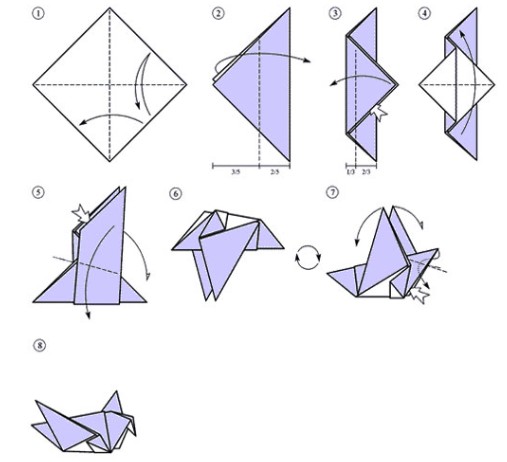 Тема: «Праздники народов России»Цель урока:Образовательная: формирование представления о понятиях: праздник, рождество, крещение, пасха.Воспитательная: формирование чувства уважения к традициям и культуре русского народа.Развивающая: развитие у учащихся способности общения, выстраивания отношений с окружающими их людьми.Деятельностная: развитие умений пользоваться словарём, объяснять значение пословиц и поговорок; развитие навыков ознакомительного и продуктивного чтения.Тип урока:  «открытие» нового знанияОборудование: компьютер, медиапроектор, мультимедийная презентация, раздаточный материал, цветная бумага для работы в технике квиллинг, клей.Ход урокаОрганизационный этап.Учитель: Здравствуйте, ребята! У нас сегодня очень интересный, и в тоже время серьезный урок! Давайте мысленно пожелаем, друг другу успеха и улыбнемся.II. Мотивационный этап.Учитель: Ребята, перед вами на доске в разброс расположены буквы. Составьте из них слово.( Учащиеся оставляют слово праздник).Учитель: Что такое праздник?(Ответы учащихся).Учитель: Давайте посмотрим значение этого слова в толковом словаре. Как известно авторов толковых словарей достаточно много, мы же обратимся к работам В.И.Даля и С.И. Ожегова. Учащиеся первого ряда работают с толковым словарем В.И.Даля.Учащиеся второго ряда работают с толковым словарем С.И.Ожегова.Учащиеся третьего ряда работают с сетью Интернет.III. Этап целеполагания.Учитель: Какие вы знаете праздники? (Ответы учащихся).Учитель: На какие группы можно разделит все, названные вами праздники? (Государственные, религиозные)Учитель: Какие религиозные праздники вам знакомы? Назовите те, что празднуются у вас в семье. (Ответы учащихся).Учитель: Какова тема нашего урока? (Ответы учащихся).IV. Этап изучения нового материала.Учитель:  Праздники занимают важное место в христианской  культуре. В церковных календарях нет ни одного дня в году, в который не отмечалось бы то или иное событие, связанное с именем Иисуса Христа, Богородицы, святых, чудотворных икон, креста.Рождество - один из самых любимых и веселых православных праздников. Как и у любого обычая, в праздновании Рождества существуют свои традиции. Вы с ними уже хорошо знакомы.Учитель: Предлагаю вам заполнить кластер «Традиции Рождества». (Приложение №1).Учитель: Работу выполним в парах. (Учащиеся озвучивают результат своей работы)Учитель: Еще одним значимым событием в жизни Спасителя стало его крещение в водах реки Иордан. Память христиан об этом светлом дне также превратилась в праздник. Подробнее о нем вы сможете узнать, самостоятельно поработав с информационным текстом, расположенным у вас на столах. (Учащиеся работают с текстом).Опрос по тексту.Учитель: Перед вами стихотворение И.Мордовиной,  в котором рассказывается о следующем важнейшем православном торжестве. Но прочесть вы его сможете, только собрав и из отдельных строк четверостишия. Это задание я предлагаю выполнить вам в группах. А затем согласно указанным порядковым номерам мы выстроим строфы в стихотворения и узнаем, о каком празднике пойдет речь. (Приложение № 3).(Учащиеся работают в группах, зачитывают стихотворение).Учитель: О каком празднике идет речь в стихотворении? Давайте вспомним, что мы о нем знаем? (Ответы учащихся).Рассказ учителя:Во главе, так называемого, «Праздничного круга» Русской Православной Церкви стоит пасха - «Праздников праздник и торжество из торжеств».Днем празднования  Пасхи, считается первый воскресный день после первого весеннего полнолуния (но при этом православный праздник отмечается на неделю позже еврейского). Под Пасхой подразумевается святая неделя Воскресения Христова, на протяжении которой, Царские ворота в храмах остаются открытыми в знак того, что теперь, Воскресением Христовым открыты для всех врата Царствия небесного. Главным пасхальным символом воскресения является яйцо, так как из яйца рождается новое существо, а Христос подарил жизнь.На Руси этот светлый день празднуется с Х века.  Пасха всегда была любимым и общенародным праздником. Русские люди заранее готовились к празднику великим постом, приводили в порядок и свои дома и готовили подарки.Накануне отмечался праздник -«Вербное воскресенье» или «Вход Господень в Иерусалим». Во время всенощного бдения под праздник Входа Господня в Иерусалим молящиеся как бы встречают невидимо грядущего Господа и приветствуют Его, как Победителя ада и смерти, держа в руках ветви вербы, цветы и зажжённые свечи.Обычай красить яйца на Пасху пошел со времен древнеримского императора Тиберия. Святая Мария Магдалина вскоре после вознесения Христа на небо явилась в Рим для Евангельской проповеди, где предстала перед императором. В то время при визите к царственным особам было принято приносить с собой подарки. Знать в качестве даров преподносила драгоценности, а бедняки – то, что могли.  Мария Магдалина протянула императору куриное яйцо с возгласом «Христос Воскресе!», провозгласив тем самым Воскресение Христа. Но император Тиберий усомнился в том, что кто-то может воскреснуть из мертвых. Он сказал, что это так же невероятно, как и то, что яйцо может стать красным. Тогда в подтверждение слов Марии Магдалины белое яйцо покраснело.С тех пор верующие в светлый праздник Пасхи одаривают друг друга крашеными яйцами со словами «Христос Воскрес!» – «Воистину воскрес!».Сквозь века к нам пришли несколько видов росписи пасхальных яицКрапанки (Крапанки  — от украинского слова «крапать», то есть покрывать каплями.)
Сначала яйцо красят одним цветом, затем, когда оно высохнет и остынет, на него наносят капли горячего воска.
Как только воск остынет, яйцо кладут в раствор другого цвета.
После высыхания краски яйцо опускают в горячую воду.
Воск тает, и выходит очень забавное яйцо.
Воск можно и аккуратно соскоблить.Крашенки - от слова красить. Погружают в краску полностью отварное яйцо. В старину красили луковой шелухой, сухие листья дуба, березы и крапивы. Перематывали нитками и варили в отваре. Получались красивые «мраморные» яйца.Драпанки. Для драпанки лучше брать яйца коричневого оттенка. Скорлупа таких яиц прочнее, чем белых.
Сначала яйца варят, затем красят в какой-нибудь цвет потемнее, потом сушат. Узор наносят на скорлупу острым предметом – ножом, шилом, ножницами, толстой иглой, канцелярским ножом. Но прежде, чем выцарапать узор, его необходимо нанести на яйцо острым крандашом. Во время работы яйцо держат в левой руке, а острый предмет — в правой.
      Ажурный рисунок на драпанке хорошо смотрится на коричневой или другой темной краске.Писанки. Писанки — это искусно расписанные пасхальные яйца. Украинские писанки – настоящие произведения народного творчества.
Для рисунка писанки используют элементы растительного и животного мира, геометрические фигуры.Малеванки. Малеванка – яйцо, расписанное своим, придуманным узором.
Они не несут символического значения, могут расписываться краскойV. Включение в систему знаний и повторение.Учитель: И сегодня в преддверии Светлого праздника Пасхи, я предлагаю вам изготовить свое пасхальное яйцо в технике квиллинг. (Приложение №4).(Учащиеся работают над изготовлением пасхального яйца).VI. Рефлексия учебной деятельности. Учитель: Во все времена человек должен оставаться добродетельным. И как гласит народная мудрость «Нельзя хранить все яйца в одной корзине» я предлагаю вам поместить свои сувениры в ту корзину, добродетели которой вам хотелось бы видеть в себе и близких больше.Корзины : милосердие, послушание, терпение.Учитель: Большое спасибо, вам ребята, за активную работу на уроке.ПРИЛОЖЕНИЕ № 1ПРИЛОЖЕНИЕ № 2История возникновения праздника КрещенияПо евангельскому преданию к Иоанну Крестителю – простому смертному, руководителю одной из иудейских сект, где когда-то состоял и Христос (пока не отделился с 12-ю Апостолами) в Вифавар пришел тридцатилетний Иисус, чтобы принять крещение. Иоанн, проповедовавший о приходе Мессии, призывавший к покаянию и осуществлявший религиозные омовения (прообраз крещения) с народом на реке Иордан, был удивлен: «Кто кого крестить должен?!» «Нам всякую правду надлежит исполнять», — был ответ Спасителя. Когда он принял крещение от Иоанна, раскрылись небеса и сошел Святой Дух в облике голубя. Одновременно все услышали голос с небес: «Это сын мой возлюбленный, и в нем мое благословение». По этой причине есть и другое название у праздника – Богоявление, ведь на крещении Бог показал, что он — Святая Троица: с неба с ними говорил Бог – отец, крестился – воплотившийся Божий сын, а Дух Святой сошел в обличье голубя. Обычному человеку недоступно осознать до конца это таинство, но тем значительнее его величие.      После Крещения Иисус, ведомый Святым Духом, удалился в пустыню, чтобы в молитвах и раздумьях подготовиться к той великой миссии, ради которой он пришел в этот мир. Искушаемый Нечистою силой (как любой человек), он все же 40 дней оставался без пищи и воды.      Главный символ Крещения — вода. В ночь с 18-го на 19-е с полночи до полночи она особую силу приобретает. И, прежде всего, возможность сохранять абсолютную свежесть до трех лет. К тому же капля «живой» воды море освящает, и ею можно разбавлять воду обычную, придавая ей целебные свойства.          Главное событие Крещения — великое водосвятие. В Крещенский Сочельник вода освящалась в купели, устроенной в центре храма и окруженной свечками, перевитыми лентами, которые приносили прихожане. А в день празднования верующие отправлялись к водоемам со специально вырубленными прорубями в форме креста или круга — иорданям (по названию реки Иордан, где крестился Святитель. Священник проводил специальный обряд с чтением молитв, испрашивающих у Господа благословения на святую воду и троекратным погружением креста и подсвечника (вода освящается огнем). Все желающие тоже с молитвой окунаются в прорубь или обливаются водой, очищая свою душу и тело. Приводили к проруби и лошадей, чтобы напоить их «живой» водой). ПРИЛОЖЕНИЕ № 3Благовещенье – весенний праздник.1-ая группаБлаговещенье – весенний праздник,
Ветка вербочки украсит каждый дом.
И наполнит солнцем и весельем
Мир, в котором мы с тобой живём.2-я группа:В этот день Господь цветок нам первый дарит,
Мать-и-мачеха зовут его везде,
Словно нам напомнить всем желает
Мать Мария о твоей судьбе.3-я группа:В этот день все любят и прощают.
В этот день обид не помянут.
В этот день все душу очищают,
В храм Господний с покаянием идут.4-я группа:Там всегда поймут тебя и примут,
Добрым словом в путь благословят.
Коль пришёл ты в храм, то борешься с гордыней,
Чтобы новый путь своей судьбы начать.5-я группа:Чтоб простить всех тех, кто боль доставил.
Кто тебя по злобе изводил.
Кто своею завистью коварной
В гнев и ненависть тебя вводил.6-я  группа:Всё пройдет, Господь тебе поможет
Счастье в этой жизни обрести,
Всё хорошее в своей душе умножить,
Свет добра всем людям донести.И.МордовинаПРИЛОЖЕНИЕ № 4Для изготовления пасхального яйца в технике квиллинга нам понадобятся:Бумажные полоски для квиллинга;Инструмент для квиллинга;Клей ПВА.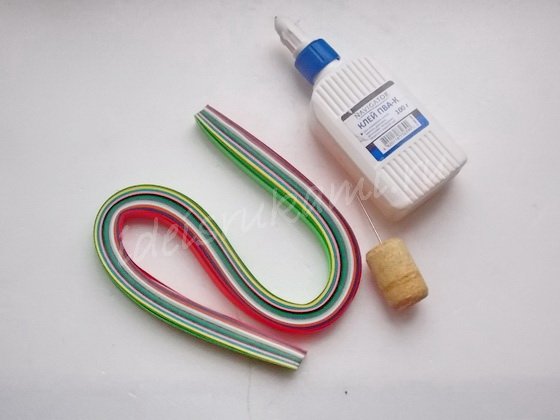 Пасхальные яйца из квиллинга:Скручиваем плотный «рулетик» из бумажной полоски.К кончику полоску приклеиваем следующую полоску, обкручиваем вокруг, и так продолжаем, пока получится вот такой полосатый рулетик 2-2,5 см в диаметре.Таких «рулетиков» нужно два.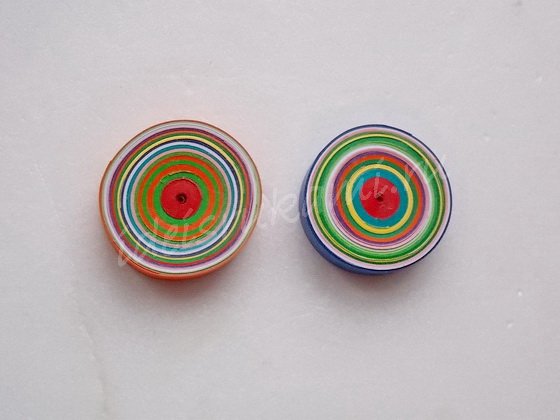 Пальцем осторожно выдвигаем серединку «рулетика», придавая сходство с половинкой яйца.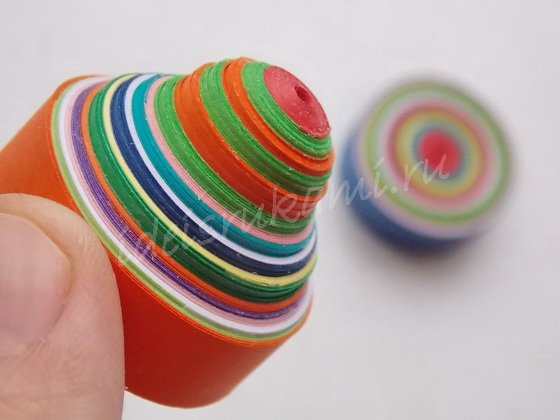 Один кончик у настоящего яйца,  более заостренный, второй – закруглённый.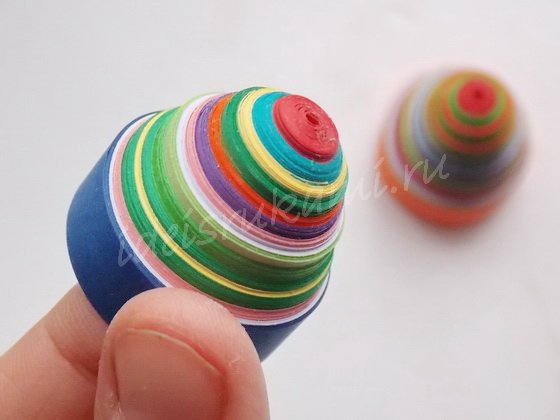 Склеиваем обе половинки вместе, а по стыку приклеиваем бумажную полоску.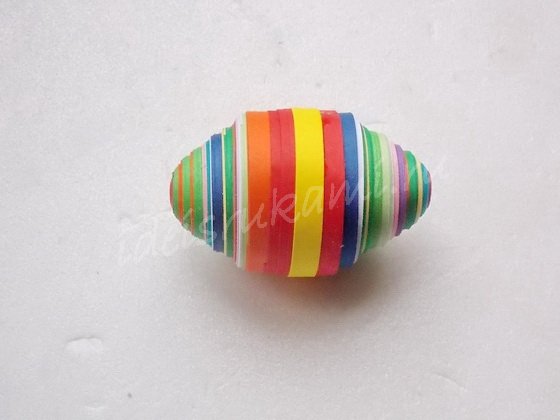 Вот какое красивое полосатое яичко получилось!Тема: «Защитники Отечества»Цель урока:Образовательная: формирование представления о понятиях: Отечество, защитник отечества.Воспитательная: формирование чувства уважения к традициям и культуре русского народа; знакомство с разнообразием русских пословиц и поговорок о Родине.Развивающая: развитие у учащихся способности общения, выстраивания отношений с окружающими их людьми.Деятельностная: развитие умений пользоваться словарём, объяснять значение пословиц и поговорок; развитие навыков ознакомительного и продуктивного чтения.Тип урока:  «открытие» нового знанияОборудование: компьютер, медиапроектор,  мультимедийная презентация, раздаточный материал, цветные карандаши, фломастеры, лист формата А1.Ход урокаОрганизационный этап.Учитель: Здравствуйте, ребята. Я рада вас видеть. Давайте улыбнемся друг другу и с хорошим настроением начнем наш урок.II.Мотивационный этап.Учитель: Велико наше Отечество- Русская земля. Ю. Яковлев писал: «Когда мы произносим слово Родина, перед нами как бы раскрываются бескрайние просторы – леса, поля, горы, пески, снега, моря, реки, острова. Зажигаются огни городов, похожие на зеленые созвездия. Поднимаются дымки далеких селений…»Но таким великим и красивым наше Отечество стало не сразу. Много врагов разоряли Россию, много тяжелых бедствий пережила она. Не раз мирный труд и тихая семейная жизнь Руси- России нарушалась военными грозами. Точнее – половина из тысячи лет нашей истории прошла в войнах. И всегда на защиту своей Родины вставал ее   народ. Самые смелые и лучшие ее сыны. О них слагали легенды, былины, поговорки и пословицы.Учитель: У вас на столах части пословиц, которые вам необходимо собрать воедино.   Составьте пословицы и объясните их значение. Я предлагаю вам выполнить эту работу в парах.(Приложение №1).(Дети составляют пословицы и зачитывают их).Учитель: Как вы думаете, какова тема нашего урока? (Защитники Отечества).III. Этап целеполагания.Учитель: Что же такое Отечество? (Ответы учащихся).Учитель: Для православного человека это слово всегда несло особый смысл. Предлагаю вам поработать со словарями. Словообразовательный словарь расскажет нам об истории слова - работать с ним будут ребята первого ряда, а толковый словарь расскажет о значении слова - это задание для учащихся второго ряда. Но мы с вами живем в 21 веке и можем найти информацию не только в словарях. Поэтому учащиеся третьего ряда найдут  значение слова в сети Интернет.(Учащиеся дают определение слову).Отечество – родная земля, Отчизна, где кто родился, вырос; корень, земля народа, к коему кто, по рождению, языку и вере, принадлежит. (В. Даль)Отечество – земля наших отцов и дедов. (К.Д. Ушинский)IV. Этап изучения нового материала.Учитель: Испокон веков на Руси православные люди бережно относились к родной земле, оберегали её, хранили границы и православную веру, которая в самые лихие времена давала силы выстоять и перенести самые тяжёлые испытания. Как вы думаете, от кого приходилось защищать нашу Родину предкам? (Ответы учащихся).Учитель: Мы с вами говорили о нашем Отечестве, о его защитниках. Кто такой Защитник Отечества? Подберите слова-синонимы к слову “защитник”.  (Ответы учащихся).Учитель: Кого можно считать первыми защитниками нашего Отечества? (Богатырей).Учитель: Каких богатырей вы знаете? (Ответы учащихся). (Рассматривание картины В. Васнецова “Богатыри” ).Учитель: Как звали этих богатырей? Что мы можем сказать о них? Где мы можем прочитать об их жизни и подвигах? Что вы уже знаете об Илье Муромце? (Ответы учащихся)(Чтение отрывка из былины «Илья Муромец и Соловей Разбойник подготовленным учеником).(Приложение №2).Учитель: Каким вы увидели Илью Муромца? (Ответы учащихся).Рассказ учителя:Легендарный богатырь Илья Муромец, одержав победы во многих поединках, в конце концов, стал монахом. Он прославлен Православной Церковью как святой преподобный воин, сменивший меч воина на духовный. Преподобный Илья почивает, сложив пальцы правой руки, как это принято  в Православной Церкви, для крестного знамения. А на левой руке его видны следы раны от удара копьем. День памяти Св. Ильи Муромца отмечают 1 января. Его останки – “мощи” - хранятся в Киево-Печерской Лавре.Богатыри были первыми защитниками нашего Отечества. И многие русские князья продолжили их дело. Обязанностью русских князей была защита Отечества.Учитель: Посмотрите на картину. Какой князь изображён на этом портрете?(Александр Невский). Учитель: Почему князя Александра прозвали Невским? Где мы можем прочитать о его жизни? (Ответы учащихся).(Чтение отрывка из Житие Александра Невского подготовленным учеником). (Приложение № 3).Учитель: Объясните, как вы понимаете слова: “Бог не в силе, а в правде?” (Ответы учащихся).Учитель: После битве на реке Неве Александр Невский произнёс ещё одну историческую фразу. Какую? («Кто с мечом к нам придёт, тот от меча и погибнет»).Учитель: Как вы понимаете эти слова? (Ответы учащихся).Учитель: Но сила христианского духа Александра Невского проявилась не только славными победами в боях за Отечество, но и в великом милосердии. Его называли “миротворцем”. Что обозначает это слово? Более полно понять значение этого слова мы поймем, разобрав его по составу. (Ответы учащихся).Учитель производит разбор слова по составу на доске: И так. В слове 2 корня – мир-  ,-твор- ( от творить) и соединительная гласная «о» и суффикс –ец. По этим признакам мы понимаем, что слово сложное. И дословно означает творец мира, тот кто творит мир. Учитель: Именно мир как – спокойствие, отсутствие войны и подарил своему народу князь Александр Невский.Рассказ учителя:Александр Невский после смерти был тоже причислен к лику святых. В России и  за ее пределами построено множество храмов в память Александра Невского. Самой древней из них считается церковь, возведенная еще в XIII веке в устье реки Ижоры на месте Невской битвы, в Санкт-Петербурге находится Александра-Невская Лавра, где хранятся “мощи” Александра Невского. Государственное почитание святого князя выразилось в том, что в правление Петра I был учрежден орден Александра Невского, который по своему статусу был высокой наградой и поэтому не разделялся на степени.Православные люди, защищая Отечество, всегда помнили слова Христа: “Нет больше той любви, как если кто положит душу свою за ближних своих”.Эти слова хорошо помнили и Александр Пересвет, и Андрей Ослябя. Учитель: Вспомните, кто это такие? В дружине какого князя они сражались? Как они попали в дружину князя Дмитрия? Чем прославился князь Дмитрий Донской? К кому за благословлением отправился Дмитрий Донской? Почему Сергий Радонежский не сразу дал своё благословление? (Ответы учащихся).Учитель: Он не только благословил на битву, но и предсказал Дмитрию донскому победу и дал двух монахов. Чем прославился Александр Пересвет?Рассматривание картины В. Васнецова “Поединок Пересвета с Челубеем”Рассказ учителя:Пересвет и Ослябя были причислены к лику святых. На месте сражения Дмитрий Донской построил монастырь в честь Рождества Пресвятой Богородицы и в память всех воинов, погибших в битве. Христианское благочестие сочеталось в Дмитрии Донском с мудростью правителя. После смерти он тоже был причислен к лику святых.В церковной памяти великий князь Дмитрий Донской всегда стоял особняком - его чтили не только как победителя Куликовского сражения, но как покровителя и защитника Москвы, образец благочестивого правителя. С именем св. Дмитрия Донского связано строительство новых монастырей и храмов: Успенский Стромынский монастырь, Рождества Богородицы на Куликовом поле, Николо-Угрешский под Москвой, Голутвинский и много других обителей и церквей.Память о великом князе жива всегда и особенно увеличивается в годы войн и опасностей. Так, в Великую Отечественную войну имя князя Дмитрия в патриотических посланиях патриаршего местоблюстителя митрополита Сергия стояло рядом с именем святого Александра Невского; оба князя-воина призывались в помощники страждущему Отечеству. Именем Дмитрия Донского была названа танковая колонна, созданная на средства верующих.Наша страна на протяжении своей истории меняла границы и территории ее изменялись.  Став морской державой Россия стала нуждаться и в защите своих водных рубежей. И здесь нашелся воин – моряк, прошедший десятки морских сражений и не потерявший ни одного судна, не отдавший в плен ни одного матроса. Адмирал Федор Ушаков причислен к лику святых Русской Православной Церковью в 2000 году.Воины-христиане не боялись смертельной угрозы, так как верили, что их душа бессмертна. Но даже на войне христианский воин должен оставаться человеком. И на смену законам войны должны прийти законы милосердия и справедливости. Адмирал Ушаков, выйдя в отставку, мог бы ездить по балам, показывая свои многочисленные ордена. Но вместо этого он поселился рядом с Санаксарским монастырем в Мордовии и в монашеской молитве провел последние годы своей жизни.По просьбе командующих на флоты были переданы частицы святых мощей флотоводца. Прославление адмирала Ушакова стало особым событием в истории отечественного флота.В 1944 году было создано  орден, Ушакова для награждения командиров ВМФ. Награда была учреждена 3 марта 1944 года указом Президиума ВС СССР. Первое награждение орденом Ушакова состоялось в мае 1944 года.V. Включение в систему знаний и повторение.Учитель: В ходе нашего занятия мы узнали, что в честь Святых защитников отечества наше государство и Русская Православная Церковь учреждали награды и ордена. Посмотрите на изображение орденов Св. Александра Невского, Дмитрия Донского и адмирала Ушакова. Что общего в наградах? (Ответы учащихся).-Учитель: Что отличает один орден от другого? (Ответы учащихся).Учитель: Ребята, я предлагаю вам сегодня на уроке учредить свой орден Защитника Отечества. (Учащиеся выполняют рисунок ордена).VI. Рефлексия учебной деятельности.Учитель: Награды готовы. Но каждый ли достоин их? Каким должен быть защитник Отечества? (Ответы учащихся).Учитель: Я предлагаю вам всем вместе составить «Кодекс воина»( На доске размещен лист формата  А1 с заголовком «Защитник Отечества должен быть», куда дети записывают качества, которыми должен обладать защитник Отечества).Учитель: Большое спасибо, вам ребята, за активную работу на уроке. Надеюсь каждый из вас, станет достойным звания «Защитник Отечества».ПОРИЛОЖЕНИЕ № 1За правое дело стой смело.Кто за Родину дерётся, тому сила двойная даётся.Родина – мать, умей за неё постоять.ПРИЛОЖЕНИЕ №2«Илья Муромец и Соловей Разбойник» (отрывок)Из того ли города из Мурома,
Из того села да Карачарова
Выезжал удаленький дородный добрый молодец.
Он стоял заутреню во Муроме,
А й к обеденке поспеть хотел он в стольный Киев-град.
Да й подъехал он ко славному ко городу к Чернигову.
У того ли города Чернигова
Нагнано-то силушки черным-черно,
А й черным-черно, как чёрна ворона.
Так пехотою никто тут не прохаживает,
Птица чёрный ворон не пролётывает,
Серый зверь да не проскакивает.
А подъехал как ко силушке великоей,
Он как стал-то эту силушку великую,
Стал конём топтать да стал копьём колоть,
А й побил он эту силу всю великую.ПРИЛОЖЕНИЕ № 3«Житие Александра Невского» (отрывок)В 1240 году королю шведскому вздумалось завоевать Ладогу, и даже Новгород. Для того он отправил на реку Неву множество судов со шведами и норвежцами под начальством зятя своего Биргера. Биргер, привыкший к победам, велел гордо сказать князю новгородскому: “Иди сражаться со мною, если смеешь; я уже в земле твоей!” Александр не устрашился, не показал послам шведским досады, а спокойно отвечал им, что готов к сражению. Тотчас велел он небольшому войску своему собраться; сам же пошёл в Софийскую церковь и там усердно помолился Богу, прося святой его помощи. Усердная молитва имеет чудесную силу над душой христианина: Александр, который не мог в такое короткое время ожидать помощи от отца своего, не мог даже собрать всё войско своё, вышел с улыбкой на лице к своей верной дружине и весело сказал: “Нас немного, и враг силён, но Бог не в силе, а в правде: идите с вашим князем!” Надежда Александра на небесную помощь перешла и в сердца его воинов. Они приблизились к берегам Невы, где стояли шведы, дружно бросились на многочисленных врагов и одержали полную победу. Эта славная победа, одержанная в то время, когда бедные предки наши терпели столько горя и унижения от злых татар, обрадовала унылые сердца их и доставила храброму Александру название Невского.мьрецьстььдэавстьрогдабреняОБЫЧАЙсовокупность действий, установленных обычаем, ритуалом.ОБРЯД                   •То, что унаследовано от предшествующих поколений (напр. идеи, взгляды, вкусы, образ действий, обычаи).ТРАДИЦИЯ           •традиционно установившиеся правила общественного поведения